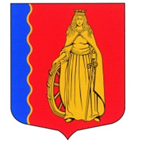 МУНИЦИПАЛЬНОЕ ОБРАЗОВАНИЕ «МУРИНСКОЕ ГОРОДСКОЕ ПОСЕЛЕНИЕ»ВСЕВОЛОЖСКОГО МУНИЦИПАЛЬНОГО РАЙОНАЛЕНИНГРАДСКОЙ ОБЛАСТИАДМИНИСТРАЦИЯПОСТАНОВЛЕНИЕ 16.07.2019 г.                                                                                                           № 179пос. МуриноО внесении изменений в муниципальную целевуюпрограммуВ соответствии с Конституцией Российской Федерации, Гражданским кодексом Российской Федерации, Жилищным кодексом Российской Федерации, Федеральным законом от 06.10.2003 № 131-ФЗ «Об общих принципах организации местного самоуправления в Российской Федерации», областным законом от 27.03.2019 № 17-ОЗ «Об административно-территориальных преобразованиях во Всеволожском муниципальном районе Ленинградской области в связи с изменением категории населённого пункта Мурино», Уставом муниципального образования «Муринское сельское поселение» Всеволожского муниципального  района Ленинградской области, в целях обеспечения жилыми помещениями малоимущих граждан, администрация муниципального образования «Муринское сельское поселение» Всеволожского муниципального района Ленинградской областиПОСТАНОВЛЯЕТ:Внести в муниципальную целевую программу «Приобретение квартир для малоимущих граждан, нуждающихся в улучшении жилищных условий, на территории муниципального образования «Муринское городское поселение» Всеволожского муниципального района Ленинградской области на 2017-2019 годы», утверждённую постановлением администрации муниципального образования «Муринское сельское поселение» Всеволожского муниципального района Ленинградской области от 10.02.2017 № 32 «Об утверждении муниципальной программы» следующие изменения:Раздел «Объёмы и источники финансирования» муниципальной целевой программы «Приобретение квартир для малоимущих граждан, нуждающихся в улучшении жилищных условий, на территории муниципального образования «Муринское сельское поселение» Всеволожского муниципального района Ленинградской области» читать в следующей редакции:«Муниципальная целевая программа предполагает выполнение мероприятий на сумму 68 656 535,27 рублей по укрупнённым расценкам, в том числе: 2017 год – 52 265 542,50 руб.; 2018 год – 16 290 992,77 руб.; 2019 год – 25 706 900,00 руб.».Постановление администрации муниципального образования «Муринское городское поселение» Всеволожского муниципального района Ленинградской области от 28.12.2018 № 419 «О внесении изменений в муниципальную целевую программу» считать утратившим силу.Опубликовать настоящее постановление в газете «Муринское вести» и на официальном сайте МО «Мурино» в сети Интернет.Настоящее постановление вступает в силу с момента подписания.Контроль над исполнением настоящего постановления возложить на заместителя главы администрации по общим и организационным вопросам Г.В. Лёвину.И.о. главы администрации                                                                              В.Ф. Гаркавый